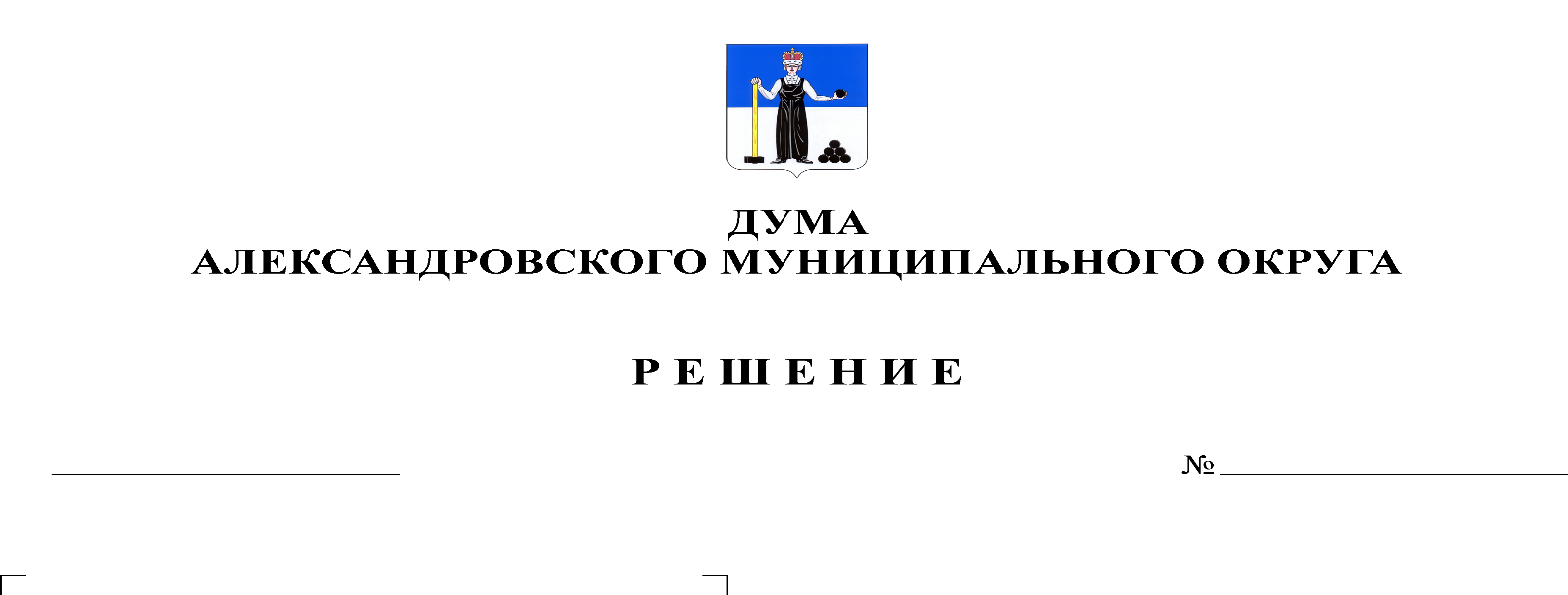 В соответствии с частью 1 статьи 48 Федерального закона от 06 октября 2003 г. № 131-ФЗ «Об общих принципах организации местного самоуправления в Российской Федерации», статьей 34 Устава Александровского муниципального округа Пермского края, Дума Александровского муниципального округаРЕШАЕТ:1. Отменить решение Думы Александровского муниципального округа Пермского края от 16.10.2019 № 14 «Об утверждении Положения о порядке проведения конкурса по отбору кандидатур на должность главы муниципального округа – главы администрации Александровского муниципального округа».2. Опубликовать настоящее решение в газете «Боевой путь» и разместить в сетевом издании Официальный сайт органа местного самоуправления «Александровский муниципальный район Пермского края» (www.aleksraion.ru).3. Настоящее решение вступает в силу со дня его официального опубликования.Председатель ДумыАлександровского муниципального округа			     Л. Н. БелецкаяИсполняющий полномочияглавы муниципального округа– главы администрации Александровского муниципального округа                                                          В. А. Белобаржевский